Arabian Oasis Food Co LLC -- An AL Seer Group Co Company Profile:Al Seer Trading Agencies - Consumer Division is the leading distributor for world renowned brands in the UAE. It deals with more than 25 brands and is the most sought after distributor in the UAECash van sales man (from Jan 2010 to Dec 2013)Brands handled: - Parachute products/ Horlicks /Aqua fresh/ Merhran Rice, spices / Kolson /Suebee honey/Ceres juices/Camolino Olive oilsJob Profile:To visit all shops as per route plan schedule.Managed sales and collection,Monitoring schemes and promotional activitiesManage collection credit period.Monitoring new product launches and its performance in the market Sales, collection, and development of new businessAbility to prioritize and manage heavy work flow without direct supervisionKeeps management informed by submitting activity and results reports such as daily sales and call reports, weekly work plans and monthly and annual territory analysesActive involvement in New product introduction planningmonitoring competitor’s activitiesResolves customer complaintsM/s. Emikren General Trading LLC – Dubai – UAEBrands handled: - Priya gold biscut/ Beeking rice/Malabar spices/Treat juices/Beeking Milk powder/Van sales man(from Dec 2006 to Jan 2010)Job Responsibilities in Detail:To achieve set targets,Monitoring competitor’s activities Managing sales, collection, and development of new businessEducationPre-Degree  from M G University ,Kerala, IndiaDriving licenseUAE valid Driving License for Light Motor Vehicles.Software SkillsMicrosoft Office-MS Word/ Excel/power pointI hereby declare that the above stated information is true, correct and complete to the best of my knowledge and belief. Nishad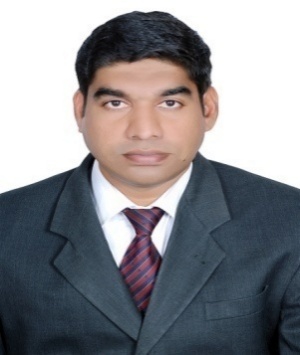           Nishad                 Contact Details    Email: nishad.369256@2freemail.com     Personal Data       D.O.B                 :  05/03/1976   Sex                     :  Male   Nationality         :  Indian   Marital Status     :  Married   Lang. Known     :  English, Hindi,                                 Malayalam   Visa Status          :  Visit Visa  Validity            : 5th august 2017          Holding Valid UAE Driving License                            RESUMECareer ObjectiveWith the impeccable achievement in Sales and Marketing, of diverse profiles, aspiring for challenging position within FMCG Sector wherein personal and professional accumen excellence result in organization’s escalation.Profile SynopsisA quality focused Executive with a successful career of more than 9 years in the field of Sales skills that has achieved an excellent diversity of experience with multi-disciplined skills in Sales, Customer Approaching, and Building new relations.SkillsSalesCollectionInventory managementPromotion activityProfessional ExperienceBawabat Albadeia foods  (sales executive from jan 2014 to sep 2016)Company profile:Al Mulla group of company - Consumer Division is the leading distributor for food industry.Brands handled: - American heritage cheese, sohat labaneese waterCP frozen items, Royal Umbrella Rice, Sera olives and sauces,.Customer handled Carrefour, union cop society, Geant Group, Al maya Supermarkets, West zone Supermarkets, Lifco Supermarkets etc…Job Profile:To achieve set targets,Managed sales and collection,New Business developmentMonitoring schemes and promotional activitiesManage collection credit period.Traveling extensively to build up the moral and close relationships with network and teamResponsible for inventory and pricing controlsMonitoring new product launches and its performance in the market Sales, collection, and development of new businessAbility to prioritize and manage heavy work flow without direct supervisionKeeps management informed by submitting activity and results reports such as daily sales and call reports, weekly work plans and monthly and annual territory analysesActive involvement in New product introduction planningmonitoring competitor’s activitiesResolves customer complaintsPage 1/3